Bartın Üniversitesi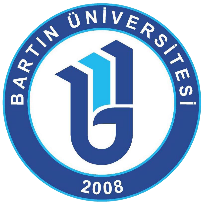 Erasmus+ Hareketliliği Giden Personel Bilgi FormuKişisel BilgilerÇalışma BilgileriHareketlilik Başvuru Bilgileriİsim-Soyisim:Başvuru Tarihi:Başvuru Tarihi:TCKN:Uyruk(lar)*:Tel:E-posta:Mezun olduğunuz lisans programı nedir?Mezun olduğunuz lisans programı nedir?Engel durumunuz var mı?*Engel durumunuz var mı?*Gazi ya da şehit ve gazi eş veya çocuğu musunuz?*Gazi ya da şehit ve gazi eş veya çocuğu musunuz?**Çifte vatandaşlığınız varsa her ikisini de belirtiniz.*Özel durum sorularına cevabınız evet ise başvuru esnasında ilgili bölüme özel durumunuzu gösterir belgenizi yüklemeyi unutmayınız.*Çifte vatandaşlığınız varsa her ikisini de belirtiniz.*Özel durum sorularına cevabınız evet ise başvuru esnasında ilgili bölüme özel durumunuzu gösterir belgenizi yüklemeyi unutmayınız.*Çifte vatandaşlığınız varsa her ikisini de belirtiniz.*Özel durum sorularına cevabınız evet ise başvuru esnasında ilgili bölüme özel durumunuzu gösterir belgenizi yüklemeyi unutmayınız.*Çifte vatandaşlığınız varsa her ikisini de belirtiniz.*Özel durum sorularına cevabınız evet ise başvuru esnasında ilgili bölüme özel durumunuzu gösterir belgenizi yüklemeyi unutmayınız.*Çifte vatandaşlığınız varsa her ikisini de belirtiniz.*Özel durum sorularına cevabınız evet ise başvuru esnasında ilgili bölüme özel durumunuzu gösterir belgenizi yüklemeyi unutmayınız.Personel Türü (Akademik/İdari):Personel Türü (Akademik/İdari):Unvan:Unvan:Bartın Üniversitesinde göreve başladığınız tarih:Bartın Üniversitesinde göreve başladığınız tarih:Akademik/İdari Birim:Bölüm/Departman:Başvurduğunuz hareketlilik türü (Ders verme/Eğitim Alma):Başvurduğunuz hareketlilik türü (Ders verme/Eğitim Alma):Başvurduğunuz hareketlilik türü (Ders verme/Eğitim Alma):Başvurduğunuz hareketlilik türü (Ders verme/Eğitim Alma):Erasmus+ Bölüm Koordinatörlüğü görevi yürütüyor musunuz?Erasmus+ Bölüm Koordinatörlüğü görevi yürütüyor musunuz?Erasmus+ Bölüm Koordinatörlüğü görevi yürütüyor musunuz?Erasmus+ Bölüm Koordinatörlüğü görevi yürütüyor musunuz?Evet ise hangi tarihten itibaren (Ay/Yıl):Evet ise hangi tarihten itibaren (Ay/Yıl):Evet ise hangi tarihten itibaren (Ay/Yıl):Girdiğiniz yabancı dil sınavı:Sınav Puanı ve Sınav Tarihi (Ay/Yıl):Daha önce Erasmus+ Yükseköğretim Personel Hareketliliğine katıldınız mı?Daha önce Erasmus+ Yükseköğretim Personel Hareketliliğine katıldınız mı?Daha önce Erasmus+ Yükseköğretim Personel Hareketliliğine katıldınız mı?Daha önce Erasmus+ Yükseköğretim Personel Hareketliliğine katıldınız mı?Evet ise katıldığınız tarih/ kurum/ ülke:Evet ise katıldığınız tarih/ kurum/ ülke:Son bir yılda Erasmus+ Hareketliliğine hak kazanıp henüz hareketliliği gerçekleştirmediyseniz hak kazandığınız tarihi belirtiniz.Son bir yılda Erasmus+ Hareketliliğine hak kazanıp henüz hareketliliği gerçekleştirmediyseniz hak kazandığınız tarihi belirtiniz.Son bir yılda Erasmus+ Hareketliliğine hak kazanıp henüz hareketliliği gerçekleştirmediyseniz hak kazandığınız tarihi belirtiniz.Son bir yılda Erasmus+ Hareketliliğine hak kazanıp henüz hareketliliği gerçekleştirmediyseniz hak kazandığınız tarihi belirtiniz.Hareketlilik sağlamak istediğiniz kurum ve ülke tercihiniz var ise belirtiniz.Hareketlilik sağlamak istediğiniz kurum ve ülke tercihiniz var ise belirtiniz.Hareketlilik sağlamak istediğiniz kurum ve ülke tercihiniz var ise belirtiniz.Not: Ders Verme Hareketliliğine başvuruyorsanız bölümünüzün, tercih ettiğiniz kurum ile anlaşması olmalıdır.Not: Öncelikli tercihlerin listesini ilandan kontrol ediniz. Öncelikli tercih listesinden puan artırımı kullanan adaylar hareketliliklerini bu listedeki üniversitelerde gerçekleştirmeleri gerekmektedir.Not: Ders Verme Hareketliliğine başvuruyorsanız bölümünüzün, tercih ettiğiniz kurum ile anlaşması olmalıdır.Not: Öncelikli tercihlerin listesini ilandan kontrol ediniz. Öncelikli tercih listesinden puan artırımı kullanan adaylar hareketliliklerini bu listedeki üniversitelerde gerçekleştirmeleri gerekmektedir.Not: Ders Verme Hareketliliğine başvuruyorsanız bölümünüzün, tercih ettiğiniz kurum ile anlaşması olmalıdır.Not: Öncelikli tercihlerin listesini ilandan kontrol ediniz. Öncelikli tercih listesinden puan artırımı kullanan adaylar hareketliliklerini bu listedeki üniversitelerde gerçekleştirmeleri gerekmektedir.Not: Ders Verme Hareketliliğine başvuruyorsanız bölümünüzün, tercih ettiğiniz kurum ile anlaşması olmalıdır.Not: Öncelikli tercihlerin listesini ilandan kontrol ediniz. Öncelikli tercih listesinden puan artırımı kullanan adaylar hareketliliklerini bu listedeki üniversitelerde gerçekleştirmeleri gerekmektedir.Not: Ders Verme Hareketliliğine başvuruyorsanız bölümünüzün, tercih ettiğiniz kurum ile anlaşması olmalıdır.Not: Öncelikli tercihlerin listesini ilandan kontrol ediniz. Öncelikli tercih listesinden puan artırımı kullanan adaylar hareketliliklerini bu listedeki üniversitelerde gerçekleştirmeleri gerekmektedir.